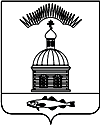 АДМИНИСТРАЦИЯ МУНИЦИПАЛЬНОГО ОБРАЗОВАНИЯ ГОРОДСКОЕ  ПОСЕЛЕНИЕ ПЕЧЕНГА ПЕЧЕНГСКОГО РАЙОНА     МУРМАНСКОЙ ОБЛАСТИПОСТАНОВЛЕНИЕ (ПРОЕКТ)от «____» мая  2016 г.        				                                            № _____п. ПеченгаВ соответствии с Федеральным законом от 06.10.2003 № 131-ФЗ «Об общих принципах организации местного самоуправления в Российской Федерации», Федеральным законом от 26.07.2006 № 135-ФЗ «О защите конкуренции», Положением «О порядке управления и распоряжения муниципальным имуществом, находящимся в собственности муниципального образования городское поселение Печенга», утвержденного решением Совета депутатов муниципального образования городское поселение Печенга от 08.07.2011 № 122 (с изменениями от 24.04.2015 № 63), Уставом муниципального образования городское поселение Печенга Печенгского района Мурманской области,ПОСТАНОВЛЯЮ:Утвердить Порядок предоставления муниципального имущества  муниципального образования городское поселение Печенга Печенгского района Мурманской области в безвозмездное пользование, согласно приложению к настоящему постановлению.Постановление № 26 от 02.04.2012 «Об  утверждении   Порядка   предоставления муниципального имущества муниципального образования   городское  поселение   Печенга Печенгского   района   Мурманской   области в безвозмездное пользование», считать утратившим силу. Настоящее постановление опубликовать (обнародовать) в соответствии с Порядком опубликования (обнародования) муниципальных правовых актов органов местного самоуправления городского поселения Печенга.Контроль исполнения настоящего постановления возложить на заместителя начальника отдела муниципального имущества муниципального образования городское поселение Печенга.Глава администрации муниципального образованиягородское поселение Печенга		                                            Н.Г. ЖдановаСогласовано:И.о. Заместителя главы администрации _______________________ С.И. Патшин                                                                                                                         дата,    подписьИсп. Святенко Ю.С.Рассылка: 1 - ЗИОПриложение к Постановлению администрации муниципального образования городское поселения Печенга Печенгского района Мурманской области
от « ____ »  _________  2016 №  ________Порядокпредоставления муниципального имущества  муниципального образования городское поселение Печенга Печенгского района Мурманской области в безвозмездное пользование1. Общие положения1.1. Настоящий Порядок разработан в соответствии с Гражданским кодексом Российской Федерации, Федеральным законом от 06.10.2003 № 131-ФЗ «Об общих принципах организации местного самоуправления в Российской Федерации», Федеральным законом от 26.07.2006 № 135-ФЗ «О защите конкуренции», приказом Федеральной антимонопольной службы РФ от 10.02.2010 № 67 «О порядке проведения конкурсов или аукционов на право заключения договоров аренды, договоров безвозмездного пользования, договоров доверительного управления имуществом, иных договоров, предусматривающих переход прав владения и (или) пользования в отношении государственного или муниципального имущества, и перечне видов имущества, в отношении которого заключение указанных договоров может осуществляться путем проведения торгов в форме конкурса», Положением «О порядке управления и распоряжения муниципальным имуществом, находящимся в собственности муниципального образования городское поселение Печенга», утвержденным решением Совета депутатов муниципального образования городское поселение Печенга Печенгского района Мурманской области от 08.07.2011 № 122 (с изменениями от 24.04.2015 № 63), и устанавливает порядок предоставления муниципального имущества муниципального образования городское поселение Печенга Печенгского района Мурманской области (далее по тексту – городское поселение Печенга) в безвозмездное пользование, за исключением земельных участков.1.2. Муниципальное имущество казны городского поселения Печенга может быть передано в безвозмездное временное пользование муниципальному предприятию, муниципальному учреждению с целью его содержания и технического обслуживания, а также иному юридическому лицу для осуществления деятельности, предусмотренной его учредительными документами.1.3. От имени администрации муниципального образования городского поселения Печенга (далее – администрация) ссудодателем по договорам безвозмездного пользования имуществом, находящимся в муниципальной собственности, выступает отдел муниципального имущества администрации городского поселения Печенга (далее - ОМИ).1.4. Ссудополучателями по договорам безвозмездного пользования муниципальным имуществом городского поселения Печенга, могут выступать юридические лица, а также физические лица, в установленном законом порядке зарегистрированные в качестве индивидуальных предпринимателей.1.5. В соответствии с Федеральным законом от 26.07.2006 № 135-ФЗ «О защите конкуренции», заключение договоров безвозмездного пользования муниципальным имуществом, не закрепленным на праве хозяйственного ведения или оперативного управления, может быть осуществлено только по результатам проведения конкурсов или аукционов на право заключения этих договоров, за исключением предоставления указанных прав на такое имущество:1) на основании международных договоров Российской Федерации (в том числе межправительственных соглашений), федеральных законов, устанавливающих иной порядок распоряжения этим имуществом, актов Президента Российской Федерации, актов Правительства Российской Федерации, решений суда, вступивших в законную силу;2) государственным органам, органам местного самоуправления, а также государственным внебюджетным фондам, Центральному банку Российской Федерации;3) государственным и муниципальным учреждениям;4) некоммерческим организациям, созданным в форме ассоциаций и союзов, религиозных и общественных организаций (объединений) (в том числе политическим партиям, общественным движениям, общественным фондам, общественным учреждениям, органам общественной самодеятельности, профессиональным союзам, их объединениям (ассоциациям), первичным профсоюзным организациям), объединений работодателей, товариществ собственников жилья, социально ориентированным некоммерческим организациям при условии осуществления ими деятельности, направленной на решение социальных проблем, развитие гражданского общества в Российской Федерации, а также других видов деятельности, предусмотренных статьей 31.1 Федерального закона от 12 января 1996 года № 7-ФЗ «О некоммерческих организациях»;5) адвокатским, нотариальным, торгово-промышленным палатам;6) медицинским организациям, организациям, осуществляющим образовательную деятельность;7) для размещения сетей связи, объектов почтовой связи;8) лицу, обладающему правами владения и (или) пользования сетью инженерно-технического обеспечения, в случае, если передаваемое имущество является частью соответствующей сети инженерно-технического обеспечения и данные часть сети и сеть являются технологически связанными в соответствии с законодательством о градостроительной деятельности;9) по предоставлении муниципальной преференции;10) лицу, с которым заключен муниципальный контракт по результатам конкурса или аукциона, проведенных в соответствии с Федеральным законом от 5 апреля 2013 года № 44-ФЗ «О контрактной системе в сфере закупок товаров, работ, услуг для обеспечения государственных и муниципальных нужд», если предоставление указанных прав было предусмотрено конкурсной документацией, документацией об аукционе для целей исполнения этого муниципального контракта. Срок предоставления указанных прав на такое имущество не может превышать срок исполнения муниципального контракта;11) на срок не более чем тридцать календарных дней в течение шести последовательных календарных месяцев (предоставление указанных прав на такое имущество одному лицу на совокупный срок более чем тридцать календарных дней в течение шести последовательных календарных месяцев без проведения конкурсов или аукционов запрещается);12) взамен недвижимого имущества, права в отношении которого прекращаются в связи со сносом или с реконструкцией здания, строения, сооружения, которыми или частью которых является такое недвижимое имущество, либо в связи с предоставлением прав на такое недвижимое имущество государственным или муниципальным организациям, осуществляющим образовательную деятельность, медицинским организациям. При этом недвижимое имущество, права на которое предоставляются, должно быть равнозначным ранее имевшемуся недвижимому имуществу по месту расположения, площади и определяемой в соответствии с законодательством Российской Федерации, регулирующим оценочную деятельность, стоимости. Условия, при которых недвижимое имущество признается равнозначным ранее имевшемуся недвижимому имуществу, устанавливаются федеральным антимонопольным органом;13) правопреемнику приватизированного унитарного предприятия в случае, если такое имущество не включено в состав подлежащих приватизации активов приватизированного унитарного предприятия, но технологически и функционально связано с приватизированным имуществом и отнесено федеральными законами к объектам гражданских прав, оборот которых не допускается, или к объектам, которые могут находиться только в государственной или муниципальной собственности;14) являющееся частью или частями помещения, здания, строения или сооружения, если общая площадь передаваемого имущества составляет не более чем двадцать квадратных метров и не превышает десять процентов площади соответствующего помещения, здания, строения или сооружения, права на которые принадлежат лицу, передающему такое имущество;15) лицу, подавшему единственную заявку на участие в конкурсе или аукционе, в случае, если указанная заявка соответствует требованиям и условиям, предусмотренным конкурсной документацией или документацией об аукционе, а также лицу, признанному единственным участником конкурса или аукциона, на условиях и по цене, которые предусмотрены заявкой на участие в конкурсе или аукционе и конкурсной документацией или документацией об аукционе, но по цене не менее начальной (минимальной) цены договора (лота), указанной в извещении о проведении конкурса или аукциона. При этом заключение договоров в этих случаях является обязательным;16) передаваемое в субаренду или в безвозмездное пользование лицом, которому права владения и (или) пользования в отношении государственного или муниципального имущества предоставлены по результатам проведения торгов или в случае, если такие торги признаны несостоявшимися, либо в случае, если указанные права предоставлены на основании муниципального контракта или на основании пункта 1.1.7. В соответствии с Федеральным законом от 25.06.2002 № 73-ФЗ «Об объектах культурного наследия» объект культурного наследия, включенный в реестр и находящийся в муниципальной собственности, предоставляется в безвозмездное пользование на основании договора безвозмездного пользования объектом культурного наследия, следующим юридическим лицам:1) общественным объединениям, уставной целью деятельности которых является сохранение объектов культурного наследия;2) детским общественным объединениям;3) общественным организациям инвалидов;4) благотворительным организациям;5) религиозным организациям;6) общероссийским творческим союзам;7) государственным и муниципальным учреждениям, осуществляющим свою деятельность в сфере культуры;8) центрам исторического наследия президентов Российской Федерации, прекративших исполнение своих полномочий, созданным в соответствии с Федеральным законом от 13 мая 2008 года № 68-ФЗ «О центрах исторического наследия президентов Российской Федерации, прекративших исполнение своих полномочий».2. Порядок рассмотрения заявлений на получение права безвозмездного временного пользования имуществомЗаявление о предоставлении муниципального имущества городского поселения Печенга в безвозмездное пользование, без проведения конкурса или аукциона на право заключения договора безвозмездного пользования и без предварительного согласия антимонопольного органа в случаях, предусмотренных действующим законодательством, представляется (направляется) на рассмотрение в адрес ОМИ на получение права безвозмездного пользования имуществом и оформляется Заявителем в письменной форме, согласно приложению № 1 к настоящему Порядку.В заявлении в обязательном порядке указывается фирменное наименование, почтовый и юридический адрес (для юридического лица); фамилия, имя, отчество, сведения о месте жительства (для физического лица); номер контактного телефона; предполагаемый срок предоставления имущества в безвозмездное пользование, его наименование (местоположение), при соискании права безвозмездного пользования на недвижимое имущество также указывается адрес помещения и его площадь.Кроме того, для предоставления муниципального имущества без проведения конкурса или аукциона на право заключения договора безвозмездного пользования и без предварительного согласия антимонопольного органа в случаях, предусмотренных действующим законодательством, необходимы следующие документы: 2) заверенная копия Устава;3) копия учредительного договора;4) сведения из ЕГРЮЛ;7) документы, подтверждающие право на заключение договора безвозмездного пользования без проведения конкурса (аукциона) и без предварительного согласия антимонопольного органа, в случаях, предусмотренных Законом;8) в случаях, если заявление оформляется представителем Заявителя, необходимо предоставление нотариально удостоверенной доверенности или доверенности, приравненной к нотариально удостоверенной.Для предоставления муниципального имущества в безвозмездное пользование в виде предоставления муниципальной преференции в случаях, предусмотренных действующим законодательством, в адрес ОМИ направляется письменное заявление на получение права безвозмездного пользования муниципальным имуществом и оформляется Заявителем в письменной форме, согласно приложению № 1 к настоящему Порядку. Для предоставления муниципального имущества в безвозмездное пользование в виде предоставления муниципальной преференции в случаях, предусмотренных действующим законодательством, необходимы следующие документы:2) копия Устава;3) копия учредительного договора;4) сведения из ЕГРЮЛ;5) перечень видов деятельности, осуществляемых и (или) осуществлявшихся хозяйствующим субъектом, в отношении которого имеется намерение предоставить муниципальную преференцию, в течение двух лет, предшествующих дате подачи заявления, либо в течение срока осуществления деятельности, если он составляет менее чем два года, а также копии документов, подтверждающих и (или) подтверждавших право на осуществление указанных видов деятельности, если в соответствии с законодательством Российской Федерации для их осуществления требуются и (или) требовались специальные разрешения;6) наименование видов товаров, объема товаров, произведенных и (или) реализованных хозяйствующим субъектом, в отношении которого имеется намерение предоставить муниципальную преференцию, в течение двух лет, предшествующих дате подачи заявления (заявки), либо в течение срока осуществления деятельности, если он составляет менее чем два года, с указанием кодов видов продукции; 7) бухгалтерский баланс хозяйствующего субъекта, в отношении которого имеется намерение предоставить муниципальную преференцию, по состоянию на последнюю отчетную дату, предшествующую дате подачи заявления (заявки), либо, если хозяйствующий субъект не представляет в налоговые органы бухгалтерский баланс, иная предусмотренная законодательством Российской Федерации о налогах и сборах документация;8) перечень лиц, входящих в одну группу лиц с хозяйствующим субъектом, в отношении которого имеется намерение предоставить муниципальную преференцию, с указанием основания для вхождения таких лиц в эту группу;9) в случаях, если заявление оформляется представителем Заявителя, необходимы предоставление нотариально удостоверенной доверенности или доверенности, приравненной к нотариально удостоверенной.2.4. Для предоставления муниципального имущества по результатам конкурса (аукциона) на право заключения договора безвозмездного пользования муниципального имущества, в случае принятия решения о проведении конкурса (аукциона) на право заключения договора безвозмездного пользования муниципальным имуществом и опубликовании извещения о проведении конкурса (аукциона), в случаях, предусмотренных действующим законодательством, необходимы следующие документы:1) фирменное наименование (наименование), сведения об организационно-правовой форме, о месте нахождения, почтовый адрес (для юридического лица), фамилия, имя, отчество, паспортные данные, сведения о месте жительства (для физического лица), номер контактного телефона;2) полученную не ранее чем за шесть месяцев до даты размещения на официальном сайте торгов извещения о проведении конкурса (аукциона) выписку из единого государственного реестра юридических лиц или нотариально заверенную копию такой выписки (для юридических лиц), полученную не ранее чем за шесть месяцев до даты размещения на официальном сайте торгов извещения о проведении конкурса (аукциона) выписку из единого государственного реестра индивидуальных предпринимателей или нотариально заверенную копию такой выписки (для индивидуальных предпринимателей), копии документов, удостоверяющих личность (для иных физических лиц), надлежащим образом заверенный перевод на русский язык документов о государственной регистрации юридического лица или физического лица в качестве индивидуального предпринимателя в соответствии с законодательством соответствующего государства (для иностранных лиц), полученные не ранее чем за шесть месяцев до даты размещения на официальном сайте торгов извещения о проведении конкурса (аукциона);3) документ, подтверждающий полномочия лица на осуществление действий от имени Заявителя – юридического лица (копия решения о назначении или об избрании либо приказа о назначении физического лица на должность, в соответствии с которым такое физическое лицо обладает правом действовать от имени Заявителя без доверенности (далее – руководитель). В случае, если от имени Заявителя действует иное лицо, заявка на участие в конкурсе (аукционе) должна содержать также доверенность на осуществление действий от имени Заявителя, заверенную печатью Заявителя и подписанную руководителем Заявителя (для юридических лиц) или уполномоченным этим руководителем лицом, либо нотариально заверенную копию такой доверенности. В случае, если указанная доверенность подписана лицом, уполномоченным руководителем Заявителя, заявка на участие в конкурсе (аукционе) должна содержать также документ, подтверждающий полномочия такого лица;4) документы, характеризующие квалификацию Заявителя, в случае, если в конкурсной документации указан такой критерий оценки заявок на участие в конкурсе, как квалификация участника конкурса;5) копии учредительных документов Заявителя (для юридических лиц);6) решение об одобрении или о совершении крупной сделки либо копия такого решения в случае, если требование о необходимости наличия такого решения для совершения крупной сделки установлено законодательством Российской Федерации, учредительными документами юридического лица и если для Заявителя заключение договора, внесение задатка или обеспечение исполнения договора являются крупной сделкой;7) заявление об отсутствии решения о ликвидации Заявителя – юридического лица, об отсутствии решения арбитражного суда о признании Заявителя – юридического лица, индивидуального предпринимателя банкротом и об открытии конкурсного производства, об отсутствии решения о приостановлении деятельности Заявителя в порядке, предусмотренном Кодексом Российской Федерации об административных правонарушениях;8) при проведении аукциона в соответствии с постановлением Правительства Российской Федерации от 06.06.2003 № 333 «О реализации федеральными органами исполнительной власти полномочий по осуществлению прав собственника имущества федерального государственного унитарного предприятия» документ, содержащий сведения о доле муниципального образования в уставном капитале юридического лица (реестр владельцев акций либо выписка из него или заверенное печатью юридического лица и подписанное его руководителем письмо);9) предложение о цене договора;10) предложения об условиях исполнения договора, которые являются критериями оценки заявок на участие в конкурсе. В случаях, предусмотренных конкурсной документацией, также копии документов, подтверждающих соответствие товаров (работ, услуг) установленным требованиям, если такие требования установлены законодательством Российской Федерации;11) предложения об условиях выполнения работ, которые необходимо выполнить в отношении муниципального имущества, права на которое передаются по договору, а также по качеству, количественным, техническим характеристикам товаров (работ, услуг), поставка (выполнение, оказание) которых происходит с использованием такого имущества. В случаях, предусмотренных документацией об аукционе, также копии документов, подтверждающих соответствие товаров (работ, услуг) установленным требованиям, если такие требования установлены законодательством Российской Федерации;12) документы или копии документов, подтверждающие внесение задатка, в случае, если в конкурсной документации содержится указание на требование о внесении задатка (платежное поручение, подтверждающее перечисление задатка).2.5. ОМИ не вправе требовать от Заявителя:- представления документов и информации или осуществления действий, представление или осуществление которых не предусмотрено нормативными правовыми актами, регулирующими отношения, возникающие в связи с получением права безвозмездного временного пользования муниципальным имуществом.3. Перечень оснований отказа в предоставленииправа безвозмездного временного пользования имуществом3.  Основаниями для отказа являются:- непредставление Заявителем документов, обязанность по предоставлению которых возложена на Заявителя, либо наличие в них недостоверной информации, и (или) несоответствие данных документов требованиям, изложенным в разделе 2 настоящего Положения;- проведение ликвидации потенциального ссудополучателя - юридического лица или принятие арбитражным судом решения о признании потенциального ссудополучателя - юридического лица, индивидуального предпринимателя банкротом и об открытии конкурсного производства;- приостановление деятельности потенциального ссудополучателя в порядке, предусмотренном Кодексом Российской Федерации об административных правонарушениях;- непризнание потенциального ссудополучателя победителем конкурса (аукциона) на право заключения договора безвозмездного временного пользования;- принятие решения о передаче объекта имущества в аренду или об использовании объекта имущества для муниципальных нужд, в том числе в целях осуществления правообладателем объекта деятельности, предусмотренной его уставом (положением);- отсутствие в реестре муниципального имущества пустующего объекта, соответствующего требованиям Заявителя.Об отказе в предоставлении муниципальной услуги Заявителю направляется уведомление.4. Договор безвозмездного пользования4.1. Договор безвозмездного пользования оформляется ОМИ, в соответствии с примерным договором безвозмездного пользования (приложение № 2 к настоящему Положению), ОМИ направляет от имени администрации городского поселения Печенга проект договора безвозмездного пользования муниципальным имуществом другой стороне для подписания.4.2. В случае возникновения у сторон разногласий при обсуждении условий договора они разрешаются в порядке, установленном действующим законодательством.4.3. Договор должен быть подписан сторонами не позднее указанного в извещении срока, а в случае заключения договора по результатам торгов, после завершения торгов и оформления протокола. В случае уклонения ссудополучателя от подписания договора в установленный срок, постановление администрации о предоставлении объекта муниципального имущества в безвозмездное пользование может быть признано утратившим силу, а проект договора - аннулирован.4.4. Передача имущества ссудодателем и принятие его ссудополучателем оформляются передаточным актом, подписываемым сторонами.Уклонение одной из сторон от подписания передаточного акта на условиях, предусмотренных договором безвозмездного пользования, рассматривается как отказ соответственно ссудодателя от исполнения обязанности по передаче имущества, а ссудополучателя - от принятия имущества.4.5. Договор безвозмездного пользования должен содержать условие о сроке действия договора, целях и условиях использования, содержания и обеспечения сохранности передаваемого в безвозмездное пользование имущества.4.6. Вступивший в силу договор безвозмездного пользования является основанием для заключения ссудополучателем договоров на оказание коммунальных и эксплуатационных услуг, иных договоров, необходимых для содержания принятого в безвозмездное пользование недвижимого имущества, а также для производства платежей по договору страхования муниципального имущества в случае его заключения.4.7. Ссудополучатель не вправе передавать имущество третьим лицам без письменного разрешения ссудодателя.Контроль за использованием переданного в безвозмездное пользование имущества5.1. Контроль за использованием переданного в безвозмездное пользование имущества осуществляет ОМИ.5.2. Все изменения характеристик имущества, связанные с его использованием, учитываются в реестре объектов муниципальной собственности на основании данных, представляемых ссудополучателями, балансодержателями имущества и государственным унитарным предприятием технической инвентаризации.5.3. В случае несоблюдения ссудополучателем условия договора, требований настоящего Положения и действующего законодательства администрация городского поселения Печенга предпринимает все дозволенные законодательством и договором меры воздействия на недобросовестного ссудополучателя.Приложение № 1Форма заявления __________________________________________________________________ЗаявлениеПрошу рассмотреть вопрос о передачи в безвозмездное временное пользование муниципальное ___________________ имущество_________________________________                                           (указать движимое / недвижимое)___________________________________________________________________________,                                                                               (указываются наименование  и адрес  месторасположения объекта)с целью использования имущества __________________________________________________________________________________________________________________________,                                                                                                             (указать цель) сроком на ____________, без проведения конкурса или аукциона на право заключения договора безвозмездного пользования и без предварительного согласия антимонопольного органа, в виде предоставления муниципальной преференции (нужное подчеркнуть)._____________________		                                               ______________________(дата) 							                                          (подпись) * в случае, если заявление оформляется представителем Заявителя, в данной графе указываются: фамилия и инициалы представителя, фамилия и инициалы Заявителя, реквизиты документа, подтверждающего полномочия представителя (наименование, дата и номер)В соответствии с Федеральным Законом № 152-ФЗ от 27.07.2006 «О персональных данных» подтверждаю свое согласие, несогласие на обработку моих персональных данных.                                                        (не нужное зачеркнуть)                                             _______________/_________________________/                                                          (подпись / расшифровка)                        Приложение № 2ТИПОВОЙ ДОГОВОРбезвозмездного пользования имуществом № ____г. п. Печенга                                                                                                                                                       «____» _________ 20____ г.На основании постановления администрации муниципального образования городское поселение Печенга Печенгского района Мурманской области №___ от «____»_________ 2016г.Отдел муниципального имущества администрация муниципального образования городское поселение Печенга Печенгского района Мурманской области в лице Начальника отдела _________________________________, действующего на основании Положения утвержденного решением Совета депутатов № ____ от ________________, именуемый в дальнейшем «Ссудодатель», с одной стороны, и_______________________________, в лице ___________________________, действующей на основании _______________________, именуемое в дальнейшем «Ссудополучатель», с другой стороны, именуемые вместе Стороны, заключили настоящий договор о нижеследующем: 1. ПРЕДЕТ ДОГОВОРА «Ссудодатель» передает во временное безвозмездное владение и пользование, а «Ссудополучатель» принимает муниципальное имущество, __________________________ (далее – имущество), с инвентарным номером _______________, по балансовой стоимости ______________ (____________________________) рублей _________ копеек.Состояние движимого имущества на момент передачи в аренду: пригодное для использования. «Ссудодатель» гарантирует, что имущество, указанное в п. 1.1. настоящего договора не заложено, не арестовано, не является предметом исков третьих лиц. Имущество предоставляется «Ссудополучателю» для ____________________.ОБЯЗАННОСТИ СТОРОН2.1. «Ссудодатель» обязан:2.1.1. в 7-дневный срок, со дня заключения Договора, предоставить имущество, «Ссудополучателю» по акту приема-передачи.2.1.2. в случае прекращения Договора по любым законным основаниям, включая истечение его срока, в 5-дневный срок принять имущество от «Ссудополучателя» по акту приема-передачи, если за это время сторонами не будет заключен новый договор.2.1.3. осуществлять контроль за соблюдением условий Договора по целевому использованию имущества.2.2. «Ссудополучатель» обязан:2.2.1. использовать имущество по прямому назначению, указанному в пункте 1.4. настоящего Договора.2.2.2. За свой счет производить ремонт имущества.2.2.3. За свой счет производить оплату услуг, связанных с эксплуатаций имущества.2.2.4. При окончании срока договора возвратить имущество Ссудодателю в исправном состоянии с учетом нормального износа. 2.2.5. содержать имущество в полной исправности и образцовом санитарном, противопожарном, техническом состоянии собственными силами (за свой счет).2.2.6. произведенные «Ссудополучателем» отделимые улучшения имущества являются его собственностью.2.2.7. в случае, когда «Ссудополучатель» произвел за счет собственных средств и с письменного согласия «Ссудодателя» неотделимые, без вреда для имущества, улучшения, «Ссудополучатель» не имеет право, после прекращения настоящего договора, на возмещение стоимости таких улучшений.2.3. Письменно сообщать «Ссудодателю» не позднее чем за 2 месяца об окончании срока пользования имуществом в связи с окончанием срока действия Договора безвозмездного пользования имуществом, так и о досрочном расторжении. ИЗМЕНЕНИЕ, РАСТОРЖЕНИЕ,ПРЕКРАЩЕНИЕ ДЕЙСТВИЯ ДОГОВОРА3.1. Договор, заключенный на определенный срок, прекращает свое действие по окончании его срока, а также в любой срок по соглашению сторон, а также по волеизъявлению одной из сторон в порядке и по основаниям, предусмотренным действующим гражданским законодательством.3.2. Договор может быть также досрочно расторгнут в случаях, когда «Ссудополучатель»:3.2.1. Использует имущество не по указанному в Договоре назначению, включая и непринятие мер по реализации целей и задач, для которых имущество было передано в безвозмездное пользование.3.2.2. Умышленно или по неосторожности ухудшает состояние имущества или не принимает мер, обеспечивающих сохранность имущества, и (или) мер по недопущению ухудшения состояния переданного имущества с учетом его естественного износа.3.2.3. Не использует либо передает имущество или его часть по любым видам договоров и сделок иным лицам без письменного согласия «Ссудодателя».3.2.4. Лишен лицензии на ведение той деятельности, для осуществления которой было передано имущество.3.3. Расторжение Договора по основаниям, предусмотренным пунктом 3.2 настоящего Договора, осуществляется на основании решения «Ссудодателя» и письменного уведомления «Ссудополучателя» о досрочном расторжении Договора.Договор считается расторгнутым по истечении одного месяца со дня отсылки «Ссудодателем» уведомления «Ссудополучателю».3.4. Договор может быть также досрочно расторгнут в случае, когда «Ссудополучатель» принимает решение и письменно уведомляет «Ссудодателя» о расторжении Договора. Договор в данном случае считается расторгнутым по истечении двух месяцев со дня получения «Ссудодателем» уведомления при условии подписания сторонами акта передачи имущества.3.5. Вносимые в Договор изменения и дополнения рассматриваются сторонами и оформляются дополнительным соглашением, являющимся неотъемлемой частью настоящего договора.СРОК ДЕЙСТВИЯ ДОГОВОРА4.1.	Договор вступает в силу с даты подписания. Срок действия договора __________ лет. Стороны договорились, что условия настоящего договора распространяются на отношения сторон, возникшие с __________ года и действуют до __________ года. 5. ЗАКЛЮЧИТЕЛЬНЫЕ ПОЛОЖЕНИЯ5.1.	С даты заключения настоящего договора вся предшествующая переписка, документы и переговоры между Сторонами по вопросам, являющимся предметом настоящего договора теряют силу.5.2.	Любые изменения и дополнения к настоящему договору должны быть совершены в письменном виде и подписаны надлежаще уполномоченными на то представителями Сторон.5.3.	Настоящий Договор составлен в двух экземплярах, имеющих одинаковую юридическую силу, по одному экземпляру для каждой из Сторон.5.4.	Стороны обязаны в недельный срок информировать друг друга об изменении своих официальных реквизитов.5.5.	В случаях, не предусмотренных настоящим договором, применяется гражданское законодательство Российской Федерации.ЮРИДИЧЕСКИЕ АДРЕСААКТ ПРИЕМА-ПЕРЕДАЧИмуниципального движимого имуществапо Договору безвозмездного пользования имуществом№ ______ от _____________ г.Отдел муниципального имущества администрация муниципального образования городское поселение Печенга Печенгского района Мурманской области в лице Начальника отдела ___________________, действующего на основании Положения утвержденного решением Совета депутатов № ___ от ___________ г., именуемый в дальнейшем «Ссудодатель», с одной стороны, и_______________________________, в лице ___________________________, действующей на основании _______________________, именуемое в дальнейшем «Ссудополучатель», с другой стороны, именуемые вместе Стороны, составили настоящий акт о том, что:«Ссудодатель» передает во временное безвозмездное владение и пользование, а «Ссудополучатель» принимает муниципальное имущество, __________________________ (далее – имущество), с инвентарным номером _______________, по балансовой стоимости ______________ (____________________________) рублей _________ копеек.Состояние имущества на момент передачи в аренду: пригодное для использования.Имущество предоставляется «Ссудополучателю» для _________________________Настоящий Акт составлен в двух экземплярах, имеющих одинаковую юридическую силу, по одному экземпляру для каждой из Сторон.В отдел муниципального имущества администрации муниципального образования г.п. Печенгаот _______________________________ адрес: ___________________________ тел. _____________________________(данные о Заявителе: фамилия, имя, отчество, почтовый адрес, адрес электронной почты, номер телефона *)(данные о Заявителе: фамилия, имя, отчество, почтовый адрес, адрес электронной почты, номер телефона *)(данные о Заявителе: фамилия, имя, отчество, почтовый адрес, адрес электронной почты, номер телефона *)ССУДОДАТЕЛЬ:ССУДОПОЛУЧАТЕЛЬ:Отдел муниципального имущества администрации МО г.п. ПеченгаЮридический адрес:184410 Мурманская обл.,  Печенгский р-он, пгт. Печенга, Печенгское шоссе, д. 3 ОГРН 1165190053346ИНН 5105011070 КПП 510501001Начальник отдела муниципального имущества_______________________  м.п.                                                      ______________________ м.п.ССУДОДАТЕЛЬ:ССУДОДАТЕЛЬ:ССУДОПОЛУЧАТЕЛЬ:ССУДОПОЛУЧАТЕЛЬ:Отдел муниципального имущества администрации МО г.п. ПеченгаЮридический адрес:184410 Мурманская обл.,  Печенгский р-он, пгт. Печенга, Печенгское шоссе, д. 3 ОГРН 1165190053346ИНН 5105011070 КПП 510501001Отдел муниципального имущества администрации МО г.п. ПеченгаЮридический адрес:184410 Мурманская обл.,  Печенгский р-он, пгт. Печенга, Печенгское шоссе, д. 3 ОГРН 1165190053346ИНН 5105011070 КПП 510501001Начальник отдела муниципального имущества_______________________  м.п.                                                      Начальник отдела муниципального имущества_______________________  м.п.                                                      ______________________ м.п.______________________ м.п.